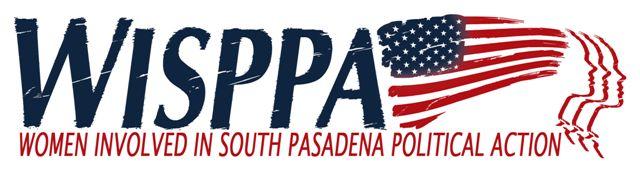 AGENDAFebruary 2, 2019 9:00 a.m. Conversation & Refreshments 9:30 a.m. Business Meeting 11:00 AdjournmentMEETING LOCATION:  South Pasadena Senior Center 1102 Oxley StreetCall to Order (9:30)Introduction of New or Prospective Members and Guests (9:30)Approval of Minutes from Jan 12, 2019Panel: Community Connections: The Natural Side of South Pasadena (9:40) Bianca RichardsPanelists:  Dr. Peter Kalmus, Barbara Eisenstein, William J. Kelly, City Council Member, Dr. Richard Schneider.Old Business  NoneNew Business (10:55) The Pasadena Celebrates 2020 will celebrate the centennial anniversary of American women winning the right to vote.  Do we want WISPPA to be participate? Set up a committee to pursue? Planning is proceeding, under the umbrella of a 501 (c) 3 entity, the National Women’s History Alliance, by a group of local organizations and individuals, largely in Pasadena, in collaboration with folks in Rochester, New York.Reports No Reports this month –  Membership Comments, Announcements and Adjournment (11:00)Next Meeting:  Saturday, March 2 Business meeting including updates on Commissions, City Council reports, etc.  Main topic – Possible WISPPA name change. 